Аннотация к рабочей программе по географии Ступень обучения (класс)  7 класс.     Основное общее образование          Количество часов 69 ( 2 часа в неделю)Учитель Тишакова Ольга Валентиновна, первая квалификационная категорияУчебник «География. Материки, океаны, народы и страны»Авторы: В. А. Коринская, И. В. Душина, В. А. Щенев. Москва, «Дрофа», 2015   Пояснительная записка.Рабочая программа  учебного предмета «География» для 7 класса составлена  на основании следующих документов:Закон «Об образовании РФ».Федеральный государственный образовательный стандарт основного общего образования. Программа основного общего образования по географии. 5-9 классы / авторы                  И. И. Баринова, В. П. Дронов, И. В. Душина, В. И. Сиротин. Учебник «География. Материки, океаны, народы и страны». Авторы: В. А. Коринская, И. В. Душина, В. А. Щенев. Москва, Дрофа, 2015 г.В соответствии с календарным учебным планом МБОУ Туроверовская ООШ на изучение  учебного предмета «География»  в 7  классе отводится  70  часов (2 часа в неделю, 35 учебных недель). Так как 05.05.2020 года является праздничным днем, программа будет выполнена за счет уплотнения Темы 9 «Евразия» 12.05.2020 за 69 часов, согласно Учебному плану МБОУ Туроверовская ООШОсновное содержание  учебного предмета. (69 ч)Введение  (3 ч)Что изучают в курсе географии материков и океанов? Материки (континенты) и острова. Части света.Как люди открывали и изучали Землю. Основные этапы накопления знаний о Земле.Источники географической информации. Карта — особый источник географических знаний. Географические методы изучения окружающей среды. Карта — особый источник географических знаний. Виды карт. Различие географических карт по охвату территории и масштабу. Различие карт по содержанию. Методы географических исследований.Раздел I.  Главные особенности природы Земли (9 ч)Тема 1. Литосфера и рельеф Земли (2 ч)Происхождение материков и океанов. Происхождение Земли. Строение материковой и океанической земной коры. Плиты литосферы. Карта строения земной коры. Сейсмические пояса Земли.Рельеф земли. Взаимодействие внутренних и внешних сил — основная причина разнообразия рельефа. Размещение крупных форм рельефа на поверхности Земли.Практическая работа №1 (итоговая): Описание по карте рельефа одного из материков.Тема 2. Атмосфера и климаты земли (2 ч)Распределение температуры воздуха и осадков на Земле. Воздушные массы. Климатические карты. Распределение температуры воздуха на Земле. Распределение поясов атмосферного давления на Земле. Постоянные ветры. Воздушные массы. Роль воздушных течений в формировании климата.Климатические пояса Земли. Основные климатические пояса. Переходные климатические пояса. Климатообразующие факторы.Практическая работа №2 (итоговая): Сравнение климата двух климатических поясов (по выбору).   Тема 3. Гидросфера. Мировой океан – главная часть гидросферы (2 ч)Воды Мирового океана. Схема поверхностных течений. Роль океана в жизни Земли. Происхождение вод Мирового океана. Свойства вод океана. Льды в океане. Водные массы. Схема поверхностных течений.Жизнь в океане. Взаимодействие океана с атмосферой и сушей. Разнообразие морских организмов. Распространение жизни в океане. Биологические богатства океана. Взаимодействие океана с атмосферой и сушей.Тема 4.  Географическая оболочка (3 ч)Строение и  свойства  географической  оболочки.Строение географической оболочки. Свойства географической оболочки. Круговорот веществ и энергии. Роль живых организмов в формировании природы.Природные комплексы суши и океана. Природные комплексы суши. Природные комплексы океана. Разнообразие природных комплексов.Природная зональность. Что такое природная зона? Разнообразие природных зон. Закономерность размещения при# родных зон на Земле. Широтная зональность. Высотная поясность.Раздел II.  Население Земли (3 ч)Численность населения Земли. Размещение населения. Факторы, влияющие на численность населения. Размещение людей на Земле.Народы и религии мира. Этнический состав населения мира. Мировые и национальные религии.Хозяйственная деятельность людей. Городское и сельское население. Основные виды хозяйственной деятельности людей. Их влияние на природные комплексы. Комплексные карты. Городское и сельское население. Культурно-исторические регионы мира. Многообразие стран, их основные типы.Раздел III.  Океаны и материки (50 ч)Тема 1. Океаны (2ч)Тихий, Индийский, Атлантический и Северный Ледовитый океаны. Особенности географического положения. Из истории исследования океанов. Особенности природы. Виды хозяйственной деятельности в каждом из океанов.Практическая работа №3(итоговая): Отражение на контурной карте функций одного из океанов (по выбору).Тема 2. Южные материки (1 ч)Общие  особенности  природы  южных  материков.Особенности географического положения южных материков. Общие черты рельефа. Общие особенности климата и внутренних вод. Общие особенности расположения природных зон. Почвенная карта.Тема 3. Африка (10 ч)Географическое положение. Исследования Африки.Географическое положение. Исследование Африки зарубежными путешественниками. Исследование Африки русскими путешественниками и учеными.Рельеф и полезные ископаемые. Основные формы рельефа. Формирование рельефа под влиянием внутренних и внешних процессов. Размещение месторождений полезных ископаемых.Климат. Внутренние воды. Климатические пояса Африки. Внутренние воды Африки. Основные речные системы. Значение рек и озер в жизни населения.Природные зоны. Проявление широтной зональности на материке. Основные черты природных зон.Влияние человека на природу. Заповедники и национальные парки. Влияние человека на природу. Стихийные бедствия. Заповедники и национальные парки.Население. Население Африки. Размещение населения. Колониальное прошлое материка.Страны Северной Африки. Алжир. Общая характеристика региона. Географическое положение, природа, население, хозяйство Алжира.Страны Западной и Центральной Африки. Нигерия. Общая характеристика региона. Географическое положение, природа, население, хозяйство Нигерии.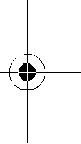 Страны Восточной Африки. Эфиопия. Общая характеристика региона. Географическое положение, природа, на# селение, хозяйство Эфиопии.Страны Южной Африки. Южно-Африканская Республика. Общая характеристика региона. Географическое положение, природа, население, хозяйство Южно-Африканской Республики.Практическая работа №4(итоговая): Определение по картам природных богатств  стран Африки.Практическая работа №5 (итоговая): Описание по картам основных видов деятельности населения одной из стран Африки.Тема 4. Австралия и Океания (5 ч)Географическое положение. История открытия. Рельеф и полезные ископаемые. Своеобразие географического положения материка. История открытия и исследования. Особенности рельефа. Размещение месторождений полезных ископаемых.Климат. Внутренние воды. Факторы, определяющие особенности климата материка. Климатические пояса и области. Внутренние водыПриродные	зоны.   Своеобразие  органического  мира.Проявление широтной зональности в размещении природных зон. Своеобразие органического мира.Австралийский Союз. Население. Хозяйство Австралийского Союза. Изменение природы человеком.Океания. Природа, население и страны. Географическое положение. Из истории открытия и исследования. Особенности природы. Население и страны. Памятники природного и культурного наследия.Практическая работа №6 (итоговая): Сравнительная характеристика двух регионов Австралии (по выбору). Тема 5. Южная Америка (7ч)Географическое положение. Из истории открытия и исследования материка. Географическое положение. История открытия и исследования материка.Рельеф и полезные ископаемые. История формирования основных форм рельефа материка. Закономерности размещения равнин и складчатых поясов, месторождений полезных ископаемых.Климат. Внутренние воды. Климатообразующие факторы. Климатические пояса и области. Внутренние воды. Реки как производные рельефа и климата материка.Природные зоны. Своеобразие органического мира материка. Высотная поясность в Андах. Изменения природы материка под влиянием деятельности человека. Охрана природы.Население. История заселения материка. Численность, плотность, этнический состав населения. Страны.Страны востока материка. Бразилия. Географическое положение, природа, население, хозяйство Бразилии и Аргентины.Страны Анд. Перу. Своеобразие природы Анд. Географическое положение, природа, население, хозяйство Перу.Практическая работа №7 (итоговая): Описание по карте Бразилии или Аргентины (по выбору).Тема 6. Антарктида (1ч)Географическое положение. Открытие и исследование Антарктиды. Географическое положение. Антарктика.Открытие и первые исследования. Современные исследования Антарктиды. Ледниковый покров. Подледный рельеф. Климат. Органический мир. Значение современных исследований Антарктики.Тема 7. Северные материки (1 ч)Общие особенности природы северных материков.Географическое положение. Общие черты рельефа. Древнее оледенение. Общие черты климата и природных зон.Тема 8. Северная Америка (7 ч)Географическое  положение.  Из  истории  открытия и исследования материка. Географическое положение. Из истории открытия и исследования материка. Русские   исследования  Северо-Западной Америки. Рельеф и полезные ископаемые. Основные черты рельефа материка. Влияние древнего оледенения на рельеф. Закономерности размещения крупных форм рельефа и месторождений полезных ископаемых. Климат. Внутренние воды. Климатообразующие факторы. Климатические пояса и области. Внутренние воды. Реки как производные рельефа и климата материка. Природные зоны. Население. Особенности распределения природных зон на материке. Изменение природы под влиянием деятельности человека. Население. Канада. Географическое положение, природа, население, хозяйство, заповедники и национальные парки Канады. Соединенные Штаты Америки. Географическое положение, природа, население, хозяйство, памятники природного и культурного наследия США. Средняя Америка. Мексика. Общая характеристика региона. Географическое положение, природа, население, хозяйство Мексики.Практическая работа №8 (итоговая): Характеристика по картам основных видов природных ресурсов Северной Америки.Тема 9. Евразия (15 ч)Географическое положение. Исследования Центральной Азии. Особенности географического положения. Очертания берегов. Исследования Центральной Азии.Особенности рельефа, его развитие. Особенности рельефа Евразии, его развитие. Области землетрясений и вулканов. Основные формы рельефа. Полезные ископаемые.Климат. Внутренние воды. Факторы, формирующие климат материка. Климатические пояса. Влияние климата на хозяйственную деятельность населения. Внутренние воды, их распределение. Реки. Территории внутреннего стока. Озера. Современное оледенение. Многолетняя мерзлота.Природные зоны. Народы и страны Евразии. Расположение и характеристика природных зон. Высотные пояса в Гималаях и Альпах. Народы Евразии. Страны.Страны Северной Европы. Состав региона. Природа. Население. Хозяйство. Комплексная характеристика стран региона.Страны Западной Европы. Общая характеристика региона. Географическое положение, природа, население, хозяйство, объекты всемирного наследия Великобритании, Франции и Германии.Страны Восточной Европы. Общая характеристика региона. Польша, Чехия, Словакия, Венгрия. Румыния и страны Балканского полуострова. Страны Балтии. Белоруссия. Украина. Молдавия.Страны Южной Европы. Италия. Общая характеристика региона. Географическое положение, природа, население, хозяйство Италии. Памятники всемирного наследия региона.Страны Юго-Западной Азии. Общая характеристика региона. Географическое положение, природа, население, хозяйство Армении, Грузии и Азербайджана.Страны Центральной Азии. Общая характеристика региона. Географическое  положение, природа, население, хозяйство Казахстана, Узбекистана, Киргизии, Таджикистана, Туркмении и Монголии.Страны Восточной Азии. Общая характеристика региона. Географическое положение, природа, население, хозяйство, памятники всемирного наследия Китая и Японии.Страны Южной Азии. Индия. Общая характеристика региона. Географическое положение, природа, население, хозяйство Индии.Страны Юго-Восточной Азии. Индонезия. Общая характеристика региона. Географическое положение, природа, на# селение, хозяйство Индонезии.Практическая работа №9 (итоговая): Сравнительная характеристика стран Европы.Практическая работа №10 (итоговая): Группировка стран Азии по различным признакам. Раздел IV. Географическая оболочка — наш дом (5 ч)Закономерности географической оболочки. Закономерности географической оболочки: целостность, ритмичность, зональность.Взаимодействие природы и общества. Значение природных богатств. Влияние природы на условия жизни людей. Воздействие человека на природу. Необходимость международного сотрудничества в использовании природы и ее охране.Практическая работа №11(итоговая): Составление описания местности.         Итоговая контрольная работа.